Конкурс «Эффективные практики дошкольного образования»Методическая разработка«Платковые куклы »Воспитатель 1 категории: Хасанова Римма Камилевна МБДОУ «Детский сад  №5 «Созвездие» г. Кукмор»  Республики Татарстан.Целевая аудитория –воспитатели.Цель разработкиЗаинтересовать и побудить воспитателей  к изготовлению куклы из ткани, платка  своими руками с последующим использованием в театрализованной деятельности с детьми дошкольного возраста. Помочь воспитателям сделать обычное- интересным.Задачи разработки:-Дать практические знания и умения по изготовлению простейшей платковой куклы с использованием платка, можно ткани.-Инициировать поиск приёмов работы с разным подручным материалом;-Способствовать организации самостоятельной деятельности воспитателей;-Привлечь внимание воспитателей к театрализованной деятельности.Использование платковых куколПлатковые куклы могут быть использованы в непосредственно –       образовательной деятельности:- как сюрпризный момент;- кукла просит ей помочь выполнить задания;- кукла может рассказать сказку.В повседневной жизни платковые куклы могут быть использованы:- для организации режимных моментов в младших группах (кукла может показать, похвалить, рассказать, спросить, помочь);- на прогулке;- для организации трудовых поручений;- для организации сюжетно-ролевой игры (пригласит детей к себе или сама придёт в гости, покажет как уложить куклу, накрыть стол, полечить).С платковыми куклами легко изучать и знакомится с историей , обычаями, играми разных народов. Играть с ними сюжетно-ролевые игры, в народные игры.Представляю вашему вниманию методическую разработку «Платковые куклы» в деле.С помощью кукол можно изучить историю народа каждой национальности. Узнать культуры, традиции, обычаи, народные игры.Самодельная платковая кукла у творческого воспитателя  находит широкое применение в воспитательно-образовательном процессе в работе с детьми дошкольного возраста. Эта кукла чудо-пособие, имеет обучающее, воспитательное и развивающее значение, которое приносит детям радость при игре с ним. Дети очень любят играть с этими куклами. С помощью этих кукол дети с большим удовольствием принимают участие. Например: мои дети с куклами участвовали в конкурсе «Тукай оныклары», где они с помощью кукол представили стихотворение Г.Тукая «Фатима и соловей», детям очень понравилось выступать с куклами. В роли Фатимы кукла татарской национальности и птица в роли соловья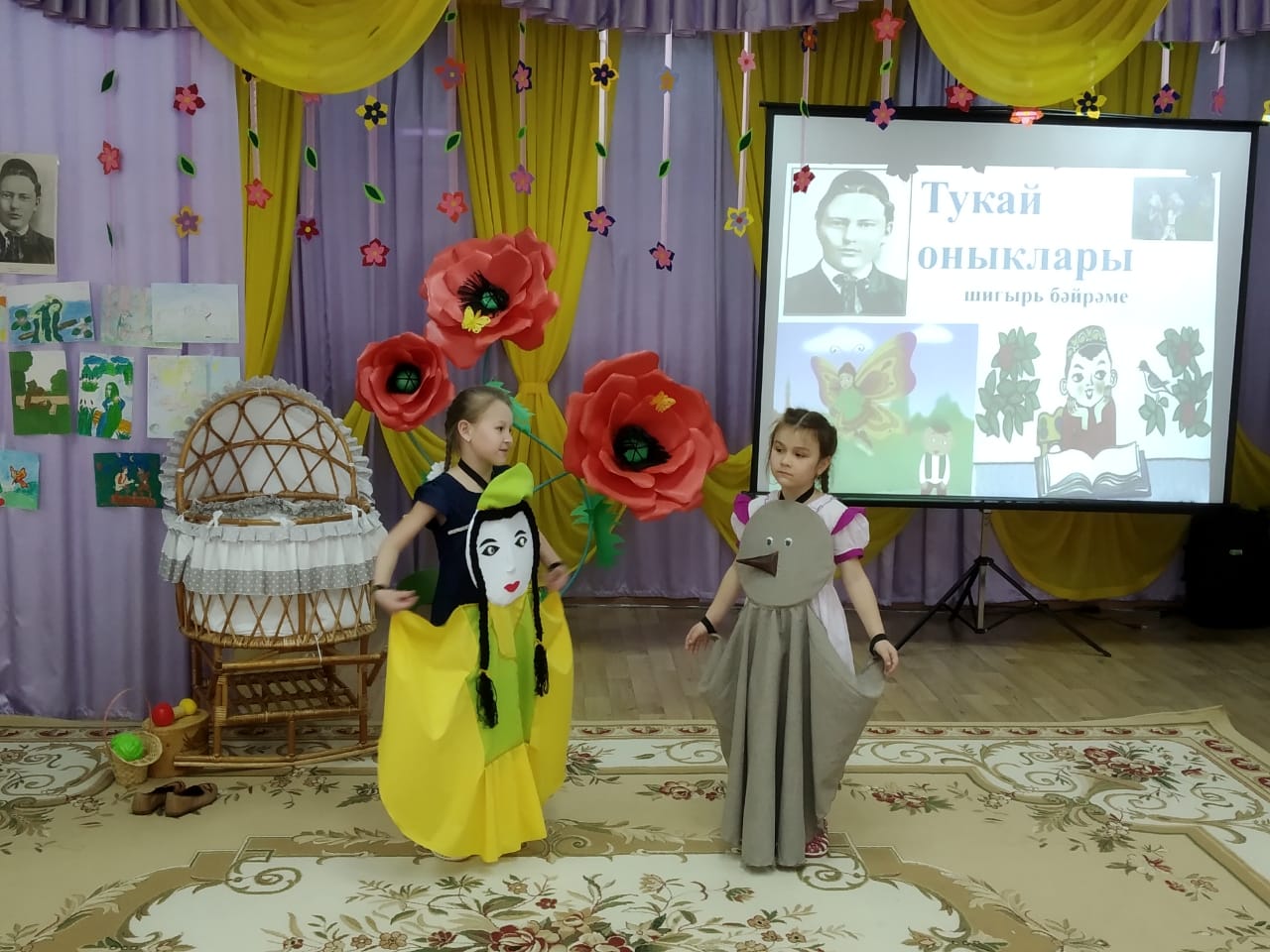 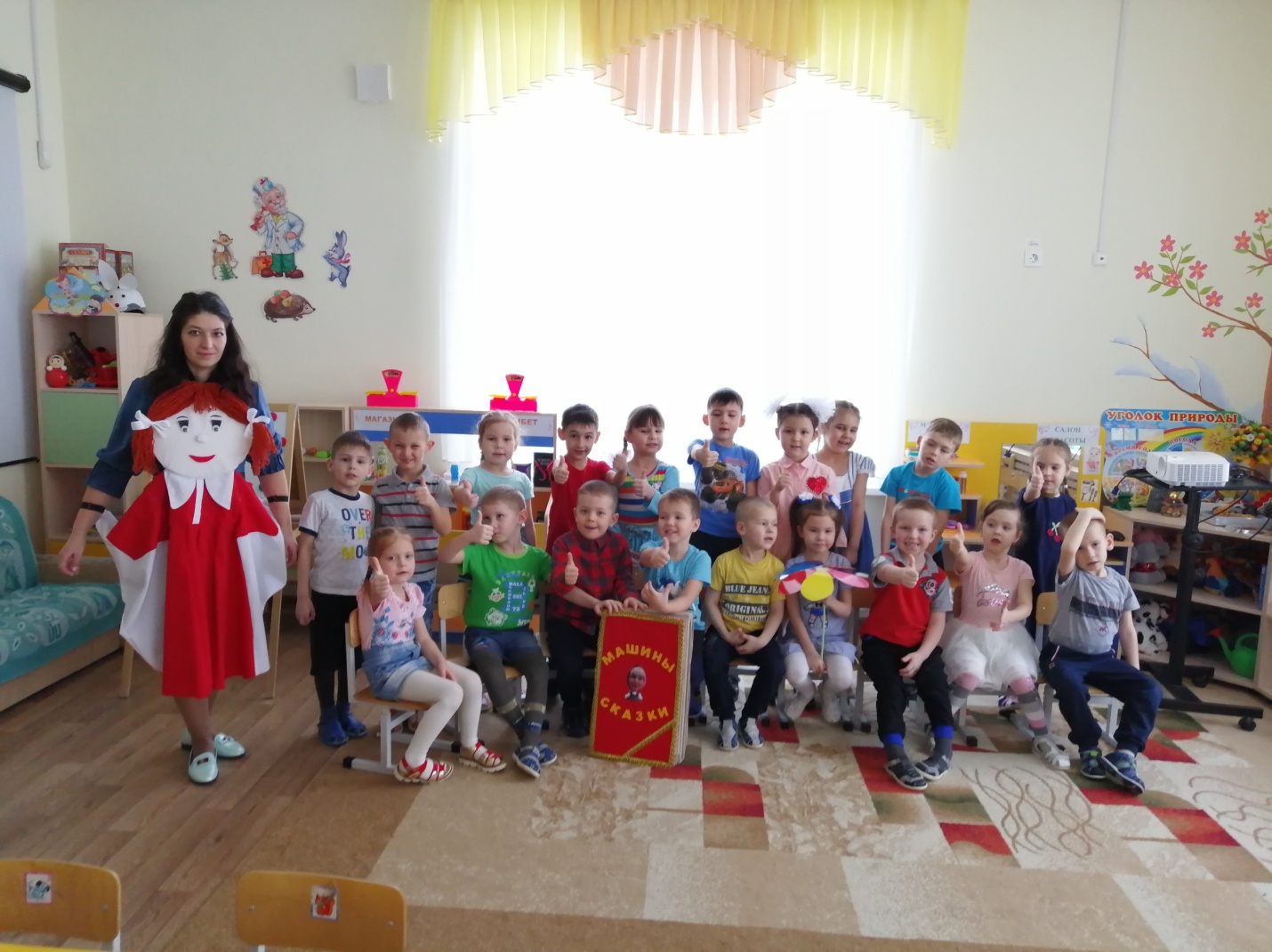 Кукла Женя из сказки «Цветик-семицветик» провела занятие для детей, которые ей очень помогли в решении заданий. Ребята были в восторге от куклы.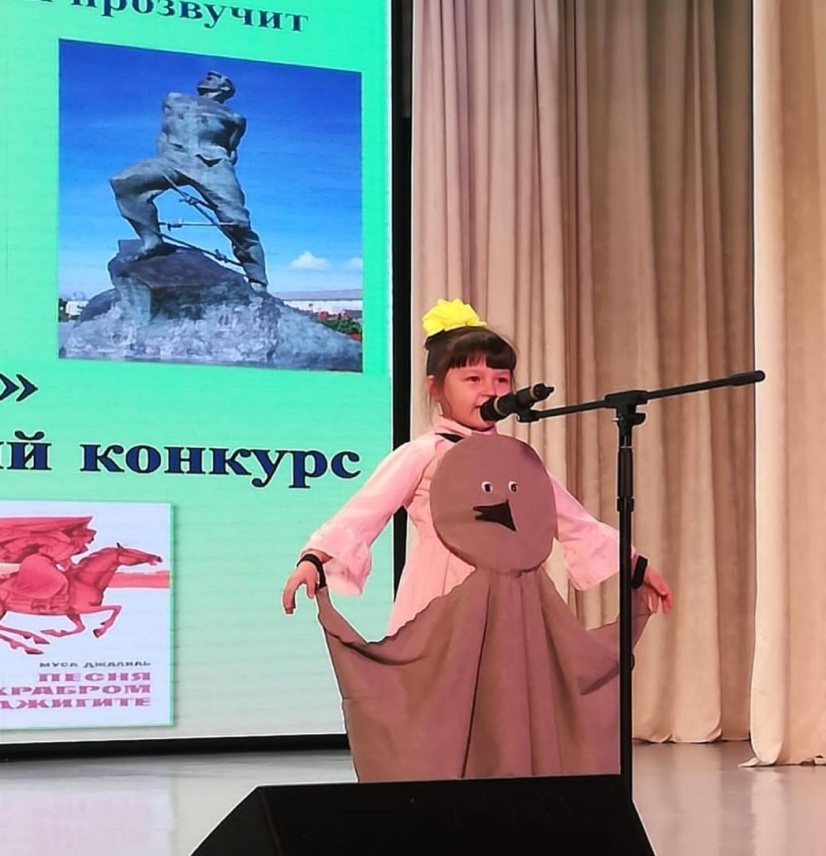 Конкурс «Джалиловские чтения» стихотворение Муса Джалиля «Кукушка»Птица в роли кукушки          Куклы– просто восхищенье,          Взрослым всем на удивленье,          Для развития  ребятам!          Посмотри, как хороши!              Есть желание учиться          Этих кукол мастерить,          Вам придется не лениться          И все силы  приложить!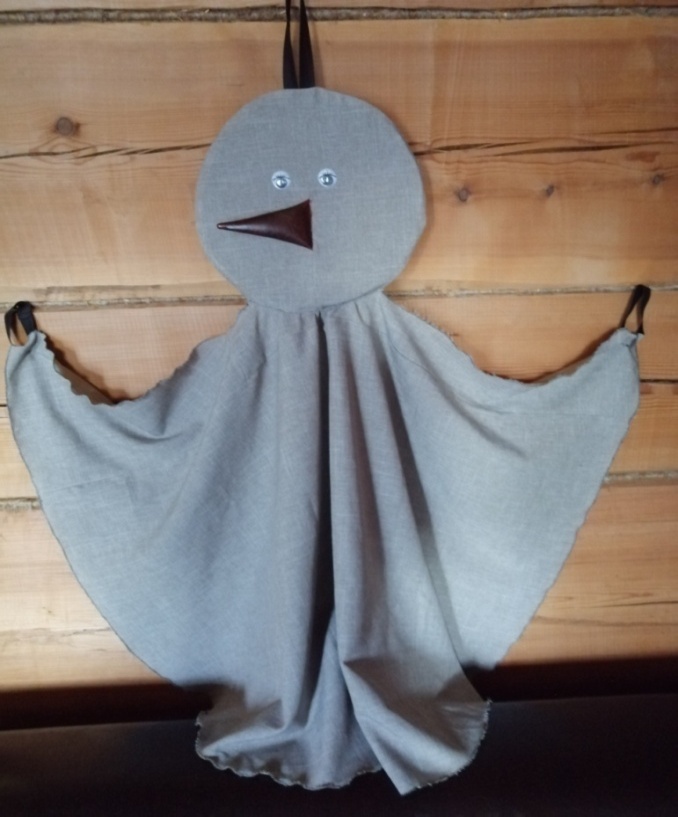 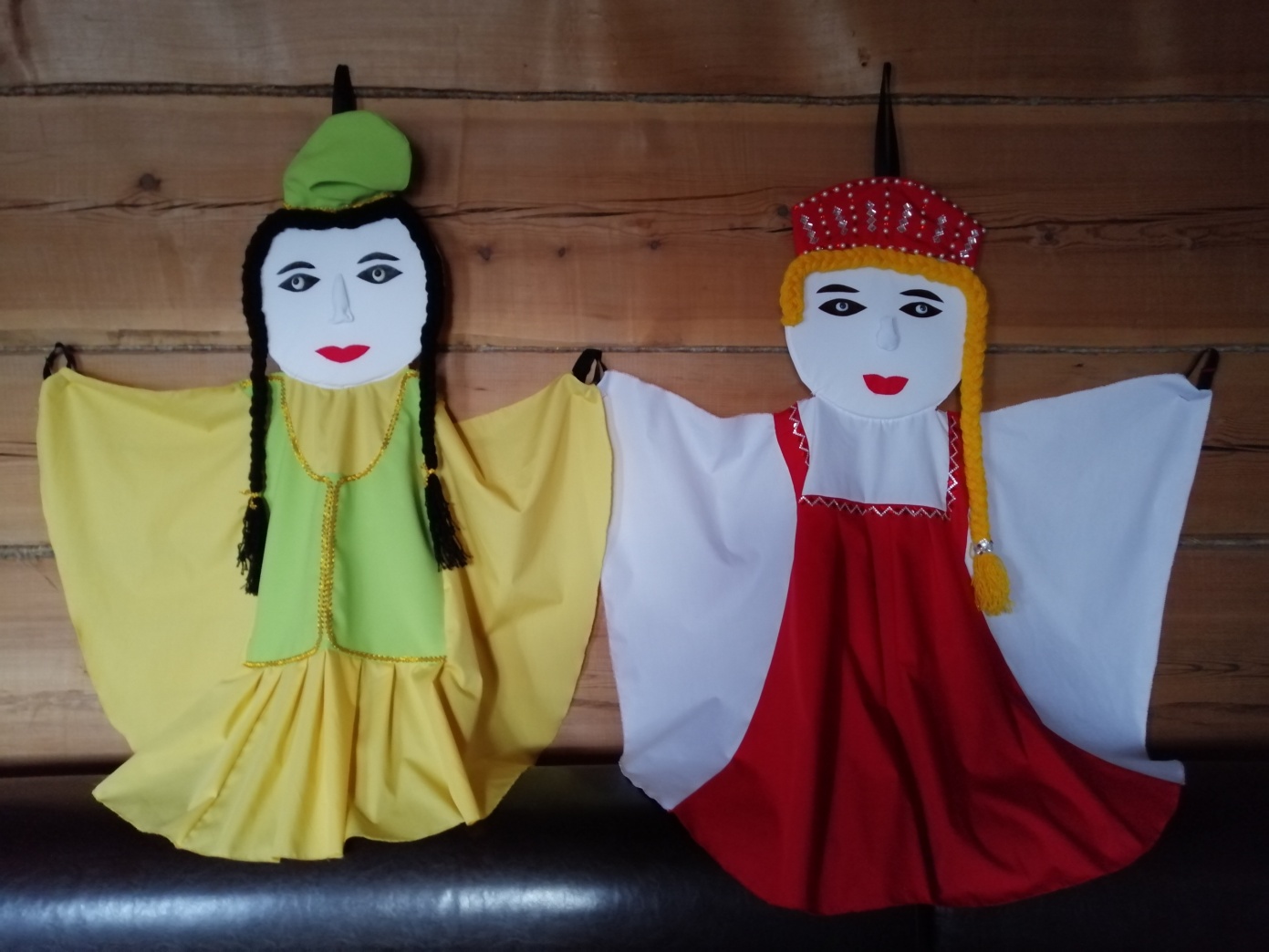 Спасибо за внимание!